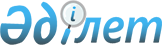 О внесении изменений и дополнений в постановление Правительства Республики Казахстан от 7 августа 2000 года N 1210
					
			Утративший силу
			
			
		
					Постановление Правительства Республики Казахстан от 22 июля 2005 года N 766. Утратило силу постановлением Правительства Республики Казахстан от 31 августа 2017 года № 526
      Сноска. Утратило силу постановлением Правительства РК от 31.08.2017 № 526.
      Правительство Республики Казахстан  ПОСТАНОВЛЯЕТ: 
      1. Внести в  постановление  Правительства Республики Казахстан от 7 августа 2000 года N 1210 "О Национальной комиссии Республики Казахстан по делам ЮНЕСКО" (САПП Республики Казахстан, 2000 г., N 34, ст. 413) следующие изменения и дополнения: 
      ввести в состав Национальной комиссии Республики Казахстан по делам ЮНЕСКО, утвержденный указанным постановлением: 
      Шакирова                  - заместителя Министра иностранных дел 
      Аскара Оразалиевича         Республики Казахстан, заместителем 
                                  председателя 
      Косубаева                 - Министра культуры, информации и 
      Есетжана Муратовича         спорта Республики Казахстан 
      Айтимову                  - Министра образования и науки 
      Бырганым Сариевну           Республики Казахстан  
      Журинова                  - президента Республиканского 
      Мурата Журиновича           общественного объединения 
                                  "Национальная академия наук 
                                  Республики Казахстан" 
                                  (по согласованию) 
      Абдыманапова              - ректора республиканского 
      Сарсенгали Абдыгалиевича    государственного казенного 
                                  предприятия "Евразийский 
                                  национальный университет 
                                  им. Л.Н. Гумилева" 
      Абайдильдина              - вице-министра охраны окружающей 
      Талгатбека Жамшитовича      среды Республики Казахстан; 
            строки: 
      "Тасмагамбетов            - Государственный секретарь 
      Имангали Нургалиевич        Республики Казахстан, председатель 
                                  (по согласованию)" 
      "Касеинов                 - Министр культуры Республики 
      Дюсен Курабаевич            Казахстан" 
      "Аманшаев                 - вице-министр культуры Республики 
      Ермек Амирханович           Казахстан" 
            изложить в следующей редакции: 
      "Тасмагамбетов            - аким города Алматы, председатель"  
      Имангали Нургалиевич 
      "Касеинов                 - посол по особым поручениям 
      Дюсен Курабаевич            Министерства иностранных дел 
                                  Республики Казахстан, 
                                  генеральный секретарь" 
      "Аманшаев                 - вице-министр культуры, информации 
      Ермек Амирханович           и спорта Республики Казахстан"; 
      вывести из состава указанной комиссии: Абусеитова Кайрата Хуатовича, Хусаинову Апризу Хусаиновну, Мамбетова Азербайджана Мадиевича, Кулекеева Жаксыбека Абдрахметовича, Абдрахманова Саутбека Абдрахмановича, Искакова Нурлана Абильдаевича, Жалгасбаева Нурлана Адельевича. 
      2. Настоящее постановление вводится в действие со дня подписания. 
					© 2012. РГП на ПХВ «Институт законодательства и правовой информации Республики Казахстан» Министерства юстиции Республики Казахстан
				
Премьер-Министр
Республики Казахстан